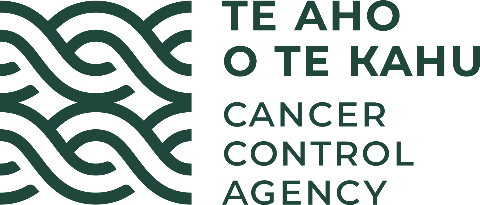 Kua tukua e Te Aho o te Kahu he tātaringa mō te pūtea rongoā mate pukupuku i Aotearoa Kua tukua e Te Aho o Te Kahu i tēnei rā ko Mārama ana ki te Āputa: he tātari i te wāteatanga o ngā rongoā mate pukupuku i Aotearoa. 
Ka tātaria te pūrongo ki ēhea o ngā rongoā mate pukupuku mō ngā puku mārō e tautoko ā-pūtea ana i Ahitereiria i Aotearoa hoki – tōna rahinga, tōna hua. “Ina pāngia te tangata ki te mate pukupuku ko te mea tuatahi e hiahia mōhio ana mehemea he rongoā rānei. Ahakoa ka whakaora, ka roa rānei te oranga, me whai wāhi te tangata ki ngā rongoā ina hiahia ana,” tā te Mana Hautū o Te Aho o Te Kahu, tā Ahorangi Diana Sarfati. “O roto o ngā tau maha kua noho he māharahara kei te takamuri rā anō a Aotearoa i ērā atu whenua mō te pūtea tautoko i ngā rongoā mate pukupuku. “I te hiahia mātou kia meatia tēnei tātaringa kia mārama ai ki te āhua o ngā āputa mō ngā hua ā-rongoā nei ina whakatauritea ki o tātou hoa o Ahitereiria.”I kitea e Te Aho o Te Kahu ko te tekau mā rua ngā āputa rerekē (18 rongoā rerekē) i te whānuitanga o ngā momo mate pukupuku e iwa e tautoko ā-pūtea ana i Ahitereiria engari anō a Aotearoa kua kore, ā, ka tino whaihua taua rongoā rā. E toru o ngā āputa i tautohua rā ka meatia i te horopaki o te whakaora. hree of the gaps identified were for use in the curative context. Mō ēnei āputa ka meatia te rongoa i te taha o ngā poka hei oranga tangata.  Ko te ngā āputa tekau mā whitu e toe ana nō te horopaki tē whakaora. Ka mutu, mō ēnei āputa ka meatia te rongoā kia whakaroa ake te oranga o te tangata, kia whakapai ake rānei i te kounga o te oranga me te mōhio e kore pea e piki te ora i tō rātou mate pukupuku. Mai i te wā o te tātaringa e rua ngā rongoā whakaroa oranga i whakaaetia kia tautokona ā-pūtea nei e Te Pātaka Whaioranga; arā, ko durvalumab mō tētahi momo mate pukupuku o ngā pūkahukahu me te olaparib for te mate pukupuku o ngā hua kūao. Ko te nuinga o ngā rongoā e tautohua ana kei te aromatawaihia e Te Pātaka Whaioranga, ā, kua aromatawaihia kētia. “Ko ngā āputa ā-pūtea nei e whaihua ana he mea mātuatua – inā hoki mō ngā tāngata e noho ana me te mate pukupuku,” hei tā Ahorangi Sarfati. “Ko te tūmanako mā te pūrongo nei ka mārama ki te āhua o ngā rongoā mate pukupuku i Aotearoa, ā, ka noho hoki te pūrongo hei āwhina i Te Pātaka Whaioranga me ngā kaituhi kaupapa here i a rātou e whakaaro ana ki te moni whakangao puta noa i te pūnaha hauora.” “Manako ana hoki kia toro atu tēnei tātaringa ki ngā rongoā mō te mate pukupuku o te toto ā tōna wā e tika ana.” Ka mutuĀputa: ko te āputa ko te tautoko ā-pūtea i tētahi rongoā mate pukupuku i Ahitereiria engari kāore i Aotearoa, ā, kia tino whaihua hoki taua rongoā i tua atu o ngā rongoā kua tautokona kētia i Aotearoa.   Mēnā he pātai ā-pāpāho, waea mai ki a: 021 198 2196 